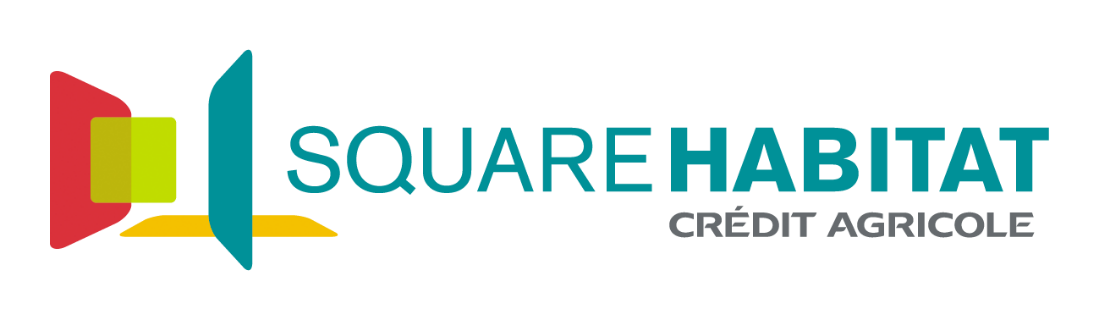 SQUARE HABITAT est un réseau d’agences immobilières regroupant 500 agences en France dont 30 en Normandie.SQUARE HABITAT intervient sur l’ensemble des métiers de l’immobilier et vous accompagne à chaque étape de votre projet :-ACHAT ou VENTE d’une résidence principale ou secondaire -LOCATION en résidence principale -GESTION LOCATIVE, - SYNDIC de copropriété-INVESTISSEMENT LOCATIF ET/OU DEFISCALISANTSquare Habitat Normandie-Seine compte 11 agences immobilièresimplantées sur les départements de la Seine Maritime et de l’Eure. 4 de nos agences sont situées en région Rouennaise. Pour tout renseignement ou demande d’information vous pouvez contacter :L’agence SQUARE HABITAT Rouen Jeanne d’Arc : 19-21 rue Jeanne d’Arc Tél : 02.35.07.83.43Email : rouen@squarehabitat.frL’agence SQUARE HABITAT Isneauville : 6, Place du MarchéTél : 02.35.60.99.70Email : isneauville@squarehabitat.frL’agence SQUARE HABITAT Sotteville : 38-40 place Voltaire Tél : 02.35.18.70.70Email : sotteville@squarehabitat.frL’agence SQUARE HABITAT Elbeuf : Place François MitterrandTél : 02.35.81.02.52Email : elbeuf@squarehabitat.fr